LACOMBE MINOR HOCKEY ASSOCIATION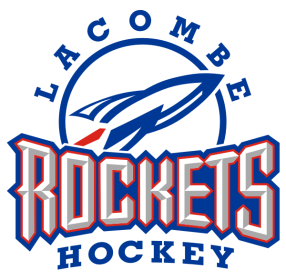  OPERATIONAL COMMITTEE MEETINGUPPER MEETING ROOMLACOMBE SPORTS AND LEISURE COMPLEX5210 – 54 AVENUELACOMBE, ALBERTAJune 12, 2014 at 7pmBrent Talsma called the meeting order at 7:02pmPRESENT:Brent TalsmaLin LuymesThalia HibbsKari PiloteJody BloklandShelley VickeryAgnes YzermanLinda SchneiderStephanie GillisEdith McKinlayAlison StangelandLori McCreaJacqui RiderJillian McIntyreMichelle BarefootRandy BurtBrent Talsma occupied the Chair, Thalia Hibbs acted as Secretary.APPROVAL OF MINUTESApproval of Minutes. Alison Stangeland moves“That Committee to accept the minutes Operating Committee Meeting held April 15, 2014 as presented.”Motion carried unanimously.BUSINESS ARISING FROM MINUTESAdditions to Unfinished Business – no further items identified.APPROVAL OF AGENDAAdditions to New Business – no further items identified.Approval of Agenda. Kari Pilote moves “That the Committee approve the Agenda as circulated/amended.” Motion carried unanimously.EXECUTIVE REPORTSPRESIDENT Brent TalsmaNorth Central Minor Hockey League meeting.  Majority of LMHA teams play in NCMHL.  Edith and Brent attended recent meeting.  Wainwright, Provost and Edson were voted into NCMHL.  LMHA voted against (with Innisfail).  Otherwise they had full support from the other teams in the league.  Brent voiced concerns about travel, possibly overnight travel, and this would particularly onerous especially for the non-elite teams.  Provost has pulled out on one year leave.  Unfortunately, LMHA teams will have to make do.Hockey Alberta AGM. Not much new information on AA stream.  However, HA is adamant it will be implemented in 15-16.Other topics of discussion were Coach Development, concentration Station Drills for Initiation to Atom.  It is expected that Half-Ice hockey will implemented province wide.VICE PRESIDENT Blair Zilinski–absentREGISTRAR Lin Luymes – Registrations numbers (post early-bird).  Bears 9, initiation 37, Novice 33, Atom 42, Pee Wee 40, Bantam 40, Midget 37, Female Atom 2, Female Pee Wee 0, Female Bantam 6, and Female Midget 5.  Numbers will change from early bird.  Team Photos are being lined up with same provider as last year.  Met with Bauer™ for jerseys, etc. Jerseys with sewn on logo and numbers.  Currently jerseys on two year rotation.  Midget and Bantam definitely do not last more than two years.  Looking to get longer life with better quality product.  Going through the supplier TBS in RD they will be able to do apparel for the association also. There would be10% rebate and no set up fee. Sponsor bars would also be done through TBS also.  XXS availability. Custom jersey (B/M) $74, $21 for socks.  Instock jerseys (I/PW) $62, socks $19. Travis Mogck is contact. Lin Luymes moves “That Lacombe Minor Hockey Association enter into a three year contract with BAUER™/TBS to supply alljerseys, equipment and apparel to the association starting in the 2014-2015 season.”Motion carried unanimously.SECRETARY Thalia Hibbs – Reviewed By-laws, Evaluation Procedures, Policies.Configured LMHA Secretary email account: lacombehockeysecretary@gmail.comLMHA Website is mainly prepped for 2014-15. Initiated an Association Twitter Account-> @HockeyLacombe. Facebook page will be coming soon. Will bring a communications policy back to committee to review.  Will report back to committee regarding anti-spam law.TREASURER Kari Pilote – Total registrations taken in so far is $141, 360.00.  Casino refunds $50 ($1300 total).  Kari moves that “That signing authority for the Lacombe Minor Hockey Associationbe given to Brent Talsma, Lin Luymes, Thalia Hibbs, and Kari Pilote for 2014-2015”.  Motion carried unanimously.PAST PRESIDENT Trevor Jevne –absentDIRECTORS REPORTBEARS Jody Blokland –nothing to report.INITIATION George Saganis – absent.NOVICE Shelley Vickery –nothing to report.ATOM Agnes Yzerman – nothing to report.PEE WEE Linda Schneider – nothing to report.BANTAM Stephanie Gillis – nothing to report.MIDGET Edith McKinlay – nothing to report.FEMALE Tom Fisher - absentCOMMITTEE REPORTSREFEREE-IN-CHIEF Josh Smith – absentGAME & CONDUCT Josh Smith – absentICE CONVENOR Jacqui Rider – ice meeting with City of Lacombe coming up soon.  Curling Championships will be earlier than last year by two weeks (Jan16-27).Ice continues to be a significant challenge and will require more juggling this year.FUNDRAISING CONVENOR Alison Stangeland–Sobeys changing their grocery card agreement with LMHA. We will have to do more fundraising to make up the shortfall.  There are some other options: Red Deer Rebelsoffering 250 tickets to sell for their game, hosting the Generals or AJHL game, expanding the Golf Tournament (Sept 12), etc.REFEREE ASSIGNOR (Upper) Anita Brown – absentREFEREE ASSIGNOR (Lower) Michelle Barefoot – no reportSPONSORSHIP CHAIR Justin Grabo –absentTOURNAMENT CHAIR Lori McCrea –Asks if we can post an application form on website?  Weekends for tournaments will need to be sorted out for 2014-2015.COACH MENTORS Randy Burt & Tom McKinlay – no reportSOUTH CENTRAL ALBERTA HOCKEY LEAGUE REPRESENTATIVE Troy Rider –absent. Brent reports Troy will attend meeting on Saturday, June 14.  PeeWee, Bantam, Midget will be part of SCAHL.UNFINISHED BUSINESS7.1	Bears learn to skate.  A program is being finalized.7.2	Initiation Program. In house, half-ice before Christmas, then playing outside teams after Christmas, then to full ice by the end of the year.NEW BUSINESS8.1	Coach Mentor appointment.  AlisonStangelandmoves “That the Committee appoint Tom McKinlay Sr to the position of Coach Mentor for Bears to Atom for the term of one year, expiring at the 2015 SGM.”  Motion carried unanimously.	Thalia Hibbs moves “That the Committee assign Randy Burt to the position of Coach Mentor for Peewee to Midget for the term of one year, expiring at the 2015 SGM.”  Motion carried unanimously.8.2	Blackfalds Bantam and Midget.  There is potential blend teams at this level with Blackfalds.  More information on this to come at next meeting.8.3	Director Package.  Two samples were distributed.  Looking for feedback and discussion at next meeting.8.4	Evaluation Process.  Included in the director guides were evaluation processes.  Looking for feedback and discussion at the next meeting.ChairTalsma adjourned the meeting at 8:59pm____________________________________________BRENT TALSMA, PRESIDENT______________________________________________EXECUTIVE MEMBER(please indicate position and print name)Next meeting will be held TBA.